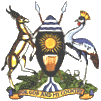 BID NOTICE UNDER OPEN BIDDINGKira Municipal Council has received / allocated funds to be used for the implementation of the projects below;Kira Municipal Council now invites sealed bids from eligible bidders for the above Works, Bidding will be conducted in accordance with open bidding procedures contained in the Government of Uganda’s Public Procurement and Disposal of Public Assets Act, 2003Interested eligible bidders may obtain further information from Kira Municipal Council and inspect the bidding documents at the address given below at 8(a) from 8:00am to 5:00pm.This invitation is open to all eligible bidders.A complete set of bidding documents in English may be purchased by interested bidders on the submission of a written application to the address at 8(b) and upon payment of a non-refundable fee of 100,000/= (One Hundred thousand Shillings) only. The method of payment will be obtaining a Payment Reference Number (PRN) at Kira Municipal Council Procurement unit and a General Receipt obtained from the Municipal Cashier.Bids must be delivered to the address below at 8 (C) at or before 11:00am on 29th September, 2023Late bids shall be rejected. Bids will be opened in the presence of the bidders’ representatives, who choose to attend at the address below at 11:30 am on the 29th September, 2023 8. (a) Address documents may be inspected at:    PDU- Kira Municipal Council(b) Address documents will be issued from:      PDU- Kira Municipal Council(c)  Bids must be delivered to: Head, PDU Kira Municipal Council(d) Address of bid opening: Kira Municipal Council 10. The Planned Procurement Schedule is as follows;Procurement Ref.No.ProjectBid security (Bid guarantee)Kira712/Wrks/2023-24/00001Construction of a teacher’s house at Namugongo Mixed CU P/S under Namugongo Division.1,000,000/=Kira712/Wrks/2023-24/00002Construction of a 2-classroom block with an office and a store at Kitukutwe Primary School1,200,000/=Kira712/Wrks/2023-24/00003Construction of Kira Municipal Administration block 1st floor8,000,000/=Kira712/Supls/2023-24/00013Supply and installation of new solar street lights and repair of the existing faulty lights1,000,000/=Kira712/Supls/2023-24/00011Supply of three-seater school desks in Kira and Bweyogerere Division500,000/=Kira712/Supls/2023-24/00012Supply and installation road naming sign posts along Namugongo Division Roads500,000/=Kira712/Srvcs/2023-24/00017Provision of services; GIS data collection processing and training of users in Kira Municipality500,000/=Kira712/Srvcs/2023-24/00016Valuation of rateable properties in the three divisions of Kira lot 1-3Bid Securing Declaration YIGA BENONMUNICIPAL TOWN CLERK